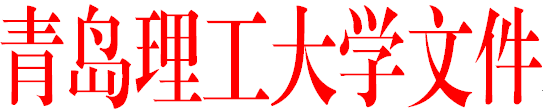 青理工实验〔2019〕2号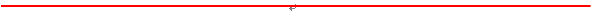 青岛理工大学关于印发《青岛理工大学实验技术研究项目管理办法（试行）》的通知各职能部门、教学院部、直属单位、临沂校区：经学校研究同意，现将《青岛理工大学实验技术研究项目管理办法（试行）》印发给你们，请遵照执行。青岛理工大学2019年9月6日青岛理工大学实验技术研究项目管理办法（试行）第一章  总 则第一条  实验技术水平是学校实验室建设水平的重要标志，也是保证学校实验教学和科学研究工作水平的重要前提条件。为鼓励、支持实验室工作人员在实验仪器设备研制、实验技术与实验方法研究、实验室管理等方面的积极性和创造性，提高实验技术水平和改善实验室的物质技术条件，提升实验室工作人员的素质和水平，为实验教学和科学研究工作提供更好的物质保障和技术服务，特制定本办法。第二条  实验技术研究项目一般一年立项一次，所涉及的项目经费，来源于学校专项经费，由实验室管理处负责组织实施。第二章  立项范围第三条  实验技术研究项目立项范围包括：（一）仪器设备或实验装置的研制与开发。（二）仪器设备的改造、功能扩展与升级。（三）实验技术、测试方法的研究及综合性实验项目的开发。（四）实验室信息化资源的开发及虚拟、仿真实验研究。（五）公共服务平台硬件、软件开发。（六）实验室建设与管理、实验技术队伍建设、大型仪器设备共享、实验室技术安全研究。（七）其他能体现实验技术内涵的研究。（八）学校委托的其他项目。第三章  项目申报第四条  凡我校直接从事实验教学、实验技术研究及实验室管理人员、教师或科研人员，且没有未结题验收实验技术研究项目的，均可申报。具体条件：（一）申请人一般具有中级及以上职称。（二）有良好的研究基础和研究条件。（三）研究内容、技术等方面具有独创性。（四）研究成果有良好的应用前景和使用效益。（五）已获得学校及以上资助的研究课题，不得以相同或相近题目再次申报。（六）项目主持申报每人每年限一项。第五条  申报时间：一般每年四月份进行申报，特殊情况可不受此限制。第六条  项目类别：项目分为重点项目、一般项目和自筹经费项目三类，研究期限一般为一年。凡未按期结题者不得参加下一年度的项目申报。第七条  申报及评审程序：（一）申请人填写《青岛理工大学实验技术研究项目申请书》，并向所在单位提出申请。（二） 所在单位负责对申报项目的必要性、可行性、经费预算等进行审查，并将排序后的审查结果与项目申请书统一报实验室管理处。（三）实验室管理处对申请项目进行形式审查、整理汇总后，组织专家组进行评审。第四章  项目实施与管理第八条  项目负责人按项目申报内容和计划积极组织实施，所在单位主管领导要对项目予以支持并负责检查监督。第九条  实验室管理处负责对立项项目的实施情况进行定期检查、经费管理及结题验收。第十条  因故不能按期结题的项目应提前出具书面报告，说明原因并提出延长研究时间申请，经实验室管理处批准后方可延期结题。一个项目只能延期一次，延期时间一般不得超过6个月，否则按未完成项目处理。第十一条  因主观原因，在项目规定完成时间未能启动执行的，将对项目进行撤销立项处理，三年内不得再申请项目立项。第五章  经费管理第十二条  项目经费资助额度：重点项目资助1-2万元，一般项目资助0.3-0.5万元，由实验室管理处负责每年组织评审。第十三条  项目经费分两次下拨,项目立项批准后先拨50%,中期检查通过后再拨50%。项目经费可用于材料、配件的购置、加工费、运输费、差旅费、版面费和其他必要的符合学校有关财务制度的开支。如发现有违反经费使用原则，挪作他用，将取消该项目并收回该项目经费，情节严重者还将做出相应处理。第十四条  实验技术研究项目经费由项目负责人按申报的用途专款专用。第十五条  逾期未能按时结题验收的项目，由项目负责人写出说明，原则上经费收回，进入下一年度实验技术项目立项经费使用。第六章  结题与验收第十六条  凡被批准立项的实验技术研究项目，均应在规定的时间接受实验室管理处组织的结题验收，《青岛理工大学实验技术研究项目申请书》是验收的主要依据。第十七条  项目结题验收：（一） 每年定期对上一年度的立项项目进行集中验收。（二） 研究成果为实物形式的项目，须在结题验收前办理固定资产登记手续。（三） 项目负责人填写《青岛理工大学实验技术研究项目结题验收登记表》，并在规定时间内报实验室管理处。（四） 实验室管理处组织专家对项目进行验收，并评选出优秀实验技术研究项目。（五） 凡结题验收被评为优秀的项目，同等条件下，在实验技术成果奖励评选中予以优先考虑。第七章  附 则第十八条  本办法自公布之日起执行，由实验室管理处负责解释。第十九条  临沂校区根据实际情况参照执行。附件：1.青岛理工大学实验技术研究项目申请书2.青岛理工大学实验技术研究项目中期检查表3.青岛理工大学实验技术研究项目结题验收登记表附件1：青岛理工大学实验技术研究项目申请书项目名称：                         申请类型：                         项目负责人：                         主持单位：                         起止时间：                         电子信箱：                         实验室管理处制表年  月  日填  报  说  明1、申请书的各项内容，要实事求是，逐条认真填写，表达要明确、严谨。2、申请书为A4大小，复印时用A4纸，于左侧装订成册。一式三份。由项目负责人所在学院或单位审查和签署意见后，报实验室管理处。3、在“项目主持单位意见”一栏中，应明确单位在人员、时间、条件、政策等方面的保证措施和对配套经费的意见。4、封面右上角的项目申请编号申请人不填，由实验室管理处统一填写。5、申请类型，请在“重点项目”、“一般项目”“自筹经费项目”中选择。6、本表的填报内容由实验室管理处负责解释。一、项目简况二、立项依据（项目的意义与现状分析）三、项目实施方案及计划四、项目的特色和创新五、预期的研究成果六、项目经费预算七、项目主持单位意见八、专家组评审意见九、学校主管部门意见附件2：青岛理工大学实验技术研究项目中期检查表项目名称：                         申请类型：                         项目负责人：                         主持单位：                         电子信箱：                         实验室管理处制表年  月  日附件3：青岛理工大学实验技术研究项目结题验收登记表项目名称：                         申请类型：                         项目负责人：                         主持单位：                         起止时间：                         电子信箱：                         结题日期：                         实验室管理处制表年  月  日一、项目研究人员二、项目研究工作总结三、经费使用统计四、项目主持单位预验收意见五、专家组验收意见六、学校主管部门意见青岛理工大学校长办公室                 2019年9月17日印发项目编号项目简况项目名称项目名称项目简况申请经费申请经费元元元元配套经费单位单位元元元起止年月  年  月至年  月  年  月至年  月  年  月至年  月项目简况申请经费申请经费元元元元配套经费其它其它元元元起止年月  年  月至年  月  年  月至年  月  年  月至年  月负责人情况姓名姓名性别年龄年龄年龄年龄负责人情况职称职称职务学历/学位学历/学位学历/学位负责人情况所在单位所在单位所在实验室负责人情况电子信箱电子信箱电话/手机负责人情况主要研究项目简历时间时间时间项目名称项目名称项目名称项目名称项目名称项目名称项目来源与类别项目来源与类别项目来源与类别获奖情况获奖情况获奖情况负责人情况主要研究项目简历负责人情况主要研究项目简历负责人情况主要研究项目简历负责人情况主要研究项目简历负责人情况主要研究项目简历项目组成员︵不含负责人︶姓名姓名姓名年龄年龄所在单位所在单位所在单位职称职称在项目中的分工在项目中的分工在项目中的分工在项目中的分工在项目中的分工本人签字项目组成员︵不含负责人︶项目组成员︵不含负责人︶项目组成员︵不含负责人︶项目组成员︵不含负责人︶项目组成员︵不含负责人︶项目组成员︵不含负责人︶项目组成员︵不含负责人︶1．项目的研究目标、内容、拟解决的关键问题、技术指标2．研究的基础（与本项目相关的工作积累和已取得的工作成绩，及其它研究条件等方面的说明）3．具体实施计划（重点项目按年度填写，非重点项目按学期填写。）主 要 阶 段 性 成 果 主 要 阶 段 性 成 果 主 要 阶 段 性 成 果 主 要 阶 段 性 成 果 主 要 阶 段 性 成 果 主 要 阶 段 性 成 果 序号研究阶段（起止时间）阶段成果名称成果形式实施范围与受益范围负责人12345最终研究成果最终研究成果最终研究成果最终研究成果最终研究成果最终研究成果序号完成时间最终成果名称成果形式实施范围与受益范围负责人1234支出科目（含配套经费）支出科目（含配套经费）支出科目（含配套经费）预算金额（元）预算金额（元）用途总计总计总计元     元     元     配套经费元来源及落实情况来源及落实情况单位负责人签字:           （公章）   年  月  日组长签字:              年  月  日负责人签字:            （公章） 年  月  日项目编号项目名称项目名称项目名称项目总经费项目总经费元一、项目进展情况和阶段性成果一、项目进展情况和阶段性成果一、项目进展情况和阶段性成果二、经费使用明细二、经费使用明细二、经费使用明细三、后期计划与预期成果三、后期计划与预期成果三、后期计划与预期成果四、研究工作中存在的主要问题及解决办法四、研究工作中存在的主要问题及解决办法四、研究工作中存在的主要问题及解决办法项目负责人（签名）年  月  日项目负责人（签名）年  月  日项目负责人（签名）年  月  日项目负责人（签名）年  月  日项目负责人（签名）年  月  日项目负责人（签名）年  月  日项目负责人（签名）年  月  日项目负责人（签名）年  月  日项目负责人（签名）年  月  日五、主持单位专家检查组意见五、主持单位专家检查组意见五、主持单位专家检查组意见五、主持单位专家检查组意见五、主持单位专家检查组意见五、主持单位专家检查组意见五、主持单位专家检查组意见五、主持单位专家检查组意见五、主持单位专家检查组意见专家组组长（签名）：   年  月  日  专家组组长（签名）：   年  月  日  专家组组长（签名）：   年  月  日  专家组组长（签名）：   年  月  日  专家组组长（签名）：   年  月  日  专家组组长（签名）：   年  月  日  专家组组长（签名）：   年  月  日  专家组组长（签名）：   年  月  日  专家组组长（签名）：   年  月  日  专家组成员姓名姓名职称研究领域研究领域签名签名签名专家组成员专家组成员专家组成员专家组成员专家组成员六、主持单位检查结论六、主持单位检查结论六、主持单位检查结论六、主持单位检查结论六、主持单位检查结论六、主持单位检查结论六、主持单位检查结论六、主持单位检查结论六、主持单位检查结论单位负责人：                           （盖章）年   月  日单位负责人：                           （盖章）年   月  日单位负责人：                           （盖章）年   月  日单位负责人：                           （盖章）年   月  日单位负责人：                           （盖章）年   月  日单位负责人：                           （盖章）年   月  日单位负责人：                           （盖章）年   月  日单位负责人：                           （盖章）年   月  日单位负责人：                           （盖章）年   月  日项目编号项目组成员姓名职称职务专业项目组中的分工签名主持人情况主要参加人情况主要参加人情况主要参加人情况主要参加人情况主要参加人情况（研究的重点和难点；任务完成情况；主要成果和实践效果；成果水平和实际推广应用价值；进一步研究与实施计划等）项目负责人：年 月 日学校下拨经费（万元）单位配套经费（万元）自筹经费（万元）合计（万元）（需要对项目完成情况进行核实，并建议是否可以提请学校正式验收）负责人：           （公章）年  月  日专家姓名职务/职称学科领域所属单位签名专家组长签字：年   月   日专家组长签字：年   月   日专家组长签字：年   月   日专家组长签字：年   月   日专家组长签字：年   月   日负责人：             （公章）年  月  日